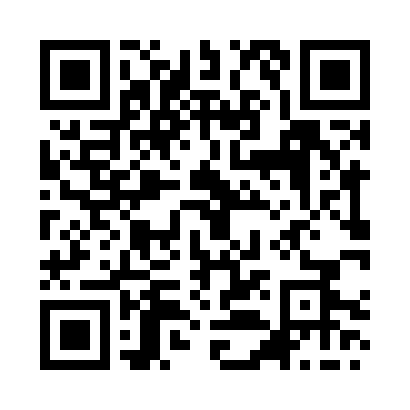 Prayer times for La Lima, HondurasWed 1 May 2024 - Fri 31 May 2024High Latitude Method: NonePrayer Calculation Method: Muslim World LeagueAsar Calculation Method: ShafiPrayer times provided by https://www.salahtimes.comDateDayFajrSunriseDhuhrAsrMaghribIsha1Wed4:125:2811:492:566:107:212Thu4:125:2711:492:566:107:213Fri4:115:2711:482:576:107:214Sat4:115:2611:482:586:117:225Sun4:105:2611:482:586:117:226Mon4:105:2611:482:596:117:237Tue4:095:2511:483:006:117:238Wed4:085:2511:483:006:127:249Thu4:085:2411:483:016:127:2410Fri4:075:2411:483:016:127:2411Sat4:075:2411:483:026:137:2512Sun4:065:2311:483:026:137:2513Mon4:065:2311:483:036:137:2614Tue4:065:2311:483:046:137:2615Wed4:055:2311:483:046:147:2716Thu4:055:2211:483:056:147:2717Fri4:045:2211:483:056:147:2818Sat4:045:2211:483:066:157:2819Sun4:045:2211:483:066:157:2820Mon4:035:2111:483:076:157:2921Tue4:035:2111:483:076:167:2922Wed4:035:2111:483:086:167:3023Thu4:025:2111:493:086:167:3024Fri4:025:2111:493:096:177:3125Sat4:025:2111:493:096:177:3126Sun4:025:2011:493:106:177:3227Mon4:015:2011:493:106:187:3228Tue4:015:2011:493:106:187:3229Wed4:015:2011:493:116:187:3330Thu4:015:2011:493:116:197:3331Fri4:015:2011:493:126:197:34